OrganelleFunction/ DescriptionHow can I remember it?   Cell Membrane Cell WallCytoplasmMitochondriaLysosomesVacuolesGolgi BodiesChloroplastsEndoplasmic ReticulumRibosomesNucleusNucleolusChromatinFUNCTION CARDS: Please drag and drop the function card to the appropriate organelleMEMORY ITEMS: Please drag and drop the memory item to the appropriate “how can I remember it” column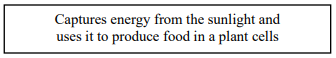 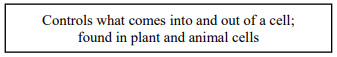 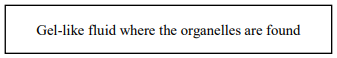 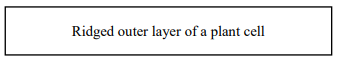 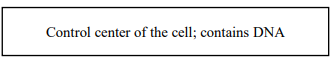 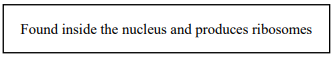 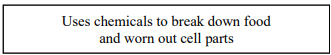 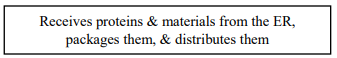 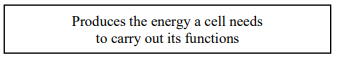 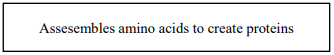 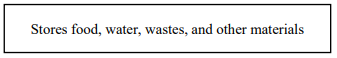 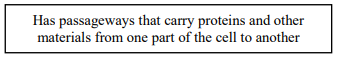 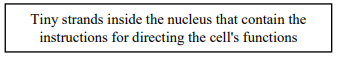 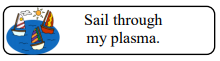 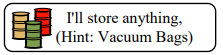 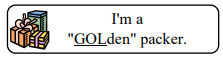 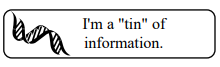 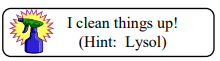 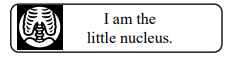 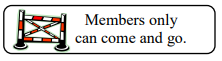 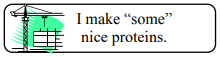 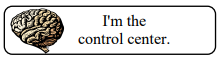 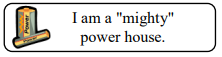 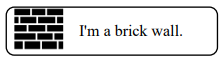 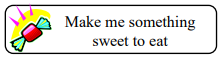 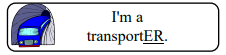 